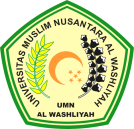 TANDA PERSETUJUANNAMA			: ARIFIN TAHIR PARINDURINPM		: 173114014FAKULTAS			: EKONOMIPROGRAM STUDI			: MANAJEMENJENJANG PENDIDIKAN	: STRATA SATU (S-1)JUDUL                                   :”PENGARUH    HARGA    DAN    CITRA   MEREK    TERHADAP    MINAT    BELI MASYARAKAT PADA BABA   PARFUM   INDONESIA DI KELURAHAN BANDAR SELAMAT MEDAN”PEMBIMBINGMuhammad Rahmat, S.Pd.I, M.SiNIDN. 0109049003Diuji Pada Tanggal	:Judicium	:PANITIA UJIANKETUA			SEKRETARISDr. KRT Hardi Mulyono K Surbakti	Dr. Anggia Sari Lubis, SE., M.SiNIDN. 0111116303				NIDN. 0129078701